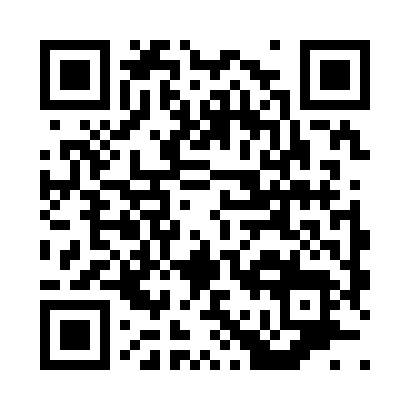 Prayer times for Ynot, Montana, USAWed 1 May 2024 - Fri 31 May 2024High Latitude Method: Angle Based RulePrayer Calculation Method: Islamic Society of North AmericaAsar Calculation Method: ShafiPrayer times provided by https://www.salahtimes.comDateDayFajrSunriseDhuhrAsrMaghribIsha1Wed4:035:491:085:088:2710:132Thu4:015:471:085:098:2910:163Fri3:585:461:085:098:3010:184Sat3:565:441:075:108:3110:205Sun3:545:431:075:108:3310:226Mon3:515:411:075:118:3410:257Tue3:495:391:075:128:3610:278Wed3:465:381:075:128:3710:299Thu3:445:361:075:138:3910:3110Fri3:425:351:075:138:4010:3411Sat3:395:341:075:148:4110:3612Sun3:375:321:075:148:4310:3813Mon3:355:311:075:158:4410:4114Tue3:335:291:075:158:4510:4315Wed3:305:281:075:168:4710:4516Thu3:285:271:075:168:4810:4717Fri3:265:261:075:178:4910:5018Sat3:245:241:075:178:5110:5219Sun3:225:231:075:188:5210:5420Mon3:195:221:075:188:5310:5621Tue3:175:211:075:198:5410:5922Wed3:155:201:075:198:5611:0123Thu3:135:191:085:208:5711:0224Fri3:135:181:085:208:5811:0325Sat3:125:171:085:218:5911:0426Sun3:125:161:085:219:0011:0427Mon3:125:151:085:219:0111:0528Tue3:115:141:085:229:0211:0529Wed3:115:131:085:229:0311:0630Thu3:115:131:085:239:0411:0731Fri3:105:121:095:239:0511:07